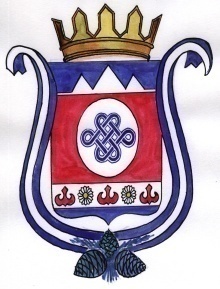     РЕШЕНИЕ                                                                                        ЧЕЧИМ        25 декабря  2018 г                с. Камлак                                    № 4/2Об утверждении структуры сельской администрации муниципального образования Камлакское сельское поселение на 2019 год    В соответствии с Федеральным законом № 131-ФЗ от 06.10.2003 года «Об общих принципах организации местного самоуправления в Российской Федерации», с Письмом Министерства финансов Республики Алтай от 26.12.2014 года № 03-05-10/3462 « Рекомендации по формированию расходов на оплату труда депутатов, выборных должностных лиц местного самоуправления осуществляющих свои полномочия на постоянной основе, муниципальных служащих  и на содержание органов местного самоуправления в Республике Алтай» и Устава муниципального образования Камлакское сельское поселение, сельский Совет  депутатов муниципального образования Камлакское  сельское  поселение,      РЕШИЛ:1.Утвердить структуру сельской администрации муниципального образования Камлакское сельское поселение на 2019 год согласно приложению 1.ГлаваМО Камлакское сельское поселение      _____________   С.В. Соколов Приложение 1  к решению сессии Совета депутатов  МО Камлакское сельское поселение № 4/2 от "25" декабря 2018г. « Об утверждении структуры сельской администрации МО Камлакское сельское поселение на 2019 год"Приложение 1  к решению сессии Совета депутатов  МО Камлакское сельское поселение № 4/2 от "25" декабря 2018г. « Об утверждении структуры сельской администрации МО Камлакское сельское поселение на 2019 год"Приложение 1  к решению сессии Совета депутатов  МО Камлакское сельское поселение № 4/2 от "25" декабря 2018г. « Об утверждении структуры сельской администрации МО Камлакское сельское поселение на 2019 год"Приложение 1  к решению сессии Совета депутатов  МО Камлакское сельское поселение № 4/2 от "25" декабря 2018г. « Об утверждении структуры сельской администрации МО Камлакское сельское поселение на 2019 год"Приложение 1  к решению сессии Совета депутатов  МО Камлакское сельское поселение № 4/2 от "25" декабря 2018г. « Об утверждении структуры сельской администрации МО Камлакское сельское поселение на 2019 год"Приложение 1  к решению сессии Совета депутатов  МО Камлакское сельское поселение № 4/2 от "25" декабря 2018г. « Об утверждении структуры сельской администрации МО Камлакское сельское поселение на 2019 год"Приложение 1  к решению сессии Совета депутатов  МО Камлакское сельское поселение № 4/2 от "25" декабря 2018г. « Об утверждении структуры сельской администрации МО Камлакское сельское поселение на 2019 год"Приложение 1  к решению сессии Совета депутатов  МО Камлакское сельское поселение № 4/2 от "25" декабря 2018г. « Об утверждении структуры сельской администрации МО Камлакское сельское поселение на 2019 год"Приложение 1  к решению сессии Совета депутатов  МО Камлакское сельское поселение № 4/2 от "25" декабря 2018г. « Об утверждении структуры сельской администрации МО Камлакское сельское поселение на 2019 год"Приложение 1  к решению сессии Совета депутатов  МО Камлакское сельское поселение № 4/2 от "25" декабря 2018г. « Об утверждении структуры сельской администрации МО Камлакское сельское поселение на 2019 год"Приложение 1  к решению сессии Совета депутатов  МО Камлакское сельское поселение № 4/2 от "25" декабря 2018г. « Об утверждении структуры сельской администрации МО Камлакское сельское поселение на 2019 год"Приложение 1  к решению сессии Совета депутатов  МО Камлакское сельское поселение № 4/2 от "25" декабря 2018г. « Об утверждении структуры сельской администрации МО Камлакское сельское поселение на 2019 год"Приложение 1  к решению сессии Совета депутатов  МО Камлакское сельское поселение № 4/2 от "25" декабря 2018г. « Об утверждении структуры сельской администрации МО Камлакское сельское поселение на 2019 год"Приложение 1  к решению сессии Совета депутатов  МО Камлакское сельское поселение № 4/2 от "25" декабря 2018г. « Об утверждении структуры сельской администрации МО Камлакское сельское поселение на 2019 год"Приложение 1  к решению сессии Совета депутатов  МО Камлакское сельское поселение № 4/2 от "25" декабря 2018г. « Об утверждении структуры сельской администрации МО Камлакское сельское поселение на 2019 год"Приложение 1  к решению сессии Совета депутатов  МО Камлакское сельское поселение № 4/2 от "25" декабря 2018г. « Об утверждении структуры сельской администрации МО Камлакское сельское поселение на 2019 год"Приложение 1  к решению сессии Совета депутатов  МО Камлакское сельское поселение № 4/2 от "25" декабря 2018г. « Об утверждении структуры сельской администрации МО Камлакское сельское поселение на 2019 год"Приложение 1  к решению сессии Совета депутатов  МО Камлакское сельское поселение № 4/2 от "25" декабря 2018г. « Об утверждении структуры сельской администрации МО Камлакское сельское поселение на 2019 год"Приложение 1  к решению сессии Совета депутатов  МО Камлакское сельское поселение № 4/2 от "25" декабря 2018г. « Об утверждении структуры сельской администрации МО Камлакское сельское поселение на 2019 год"Приложение 1  к решению сессии Совета депутатов  МО Камлакское сельское поселение № 4/2 от "25" декабря 2018г. « Об утверждении структуры сельской администрации МО Камлакское сельское поселение на 2019 год"Приложение 1  к решению сессии Совета депутатов  МО Камлакское сельское поселение № 4/2 от "25" декабря 2018г. « Об утверждении структуры сельской администрации МО Камлакское сельское поселение на 2019 год"Приложение 1  к решению сессии Совета депутатов  МО Камлакское сельское поселение № 4/2 от "25" декабря 2018г. « Об утверждении структуры сельской администрации МО Камлакское сельское поселение на 2019 год"Приложение 1  к решению сессии Совета депутатов  МО Камлакское сельское поселение № 4/2 от "25" декабря 2018г. « Об утверждении структуры сельской администрации МО Камлакское сельское поселение на 2019 год"Приложение 1  к решению сессии Совета депутатов  МО Камлакское сельское поселение № 4/2 от "25" декабря 2018г. « Об утверждении структуры сельской администрации МО Камлакское сельское поселение на 2019 год"Приложение 1  к решению сессии Совета депутатов  МО Камлакское сельское поселение № 4/2 от "25" декабря 2018г. « Об утверждении структуры сельской администрации МО Камлакское сельское поселение на 2019 год"Приложение 1  к решению сессии Совета депутатов  МО Камлакское сельское поселение № 4/2 от "25" декабря 2018г. « Об утверждении структуры сельской администрации МО Камлакское сельское поселение на 2019 год"Приложение 1  к решению сессии Совета депутатов  МО Камлакское сельское поселение № 4/2 от "25" декабря 2018г. « Об утверждении структуры сельской администрации МО Камлакское сельское поселение на 2019 год"Приложение 1  к решению сессии Совета депутатов  МО Камлакское сельское поселение № 4/2 от "25" декабря 2018г. « Об утверждении структуры сельской администрации МО Камлакское сельское поселение на 2019 год"Структура сельской администрации муниципального образованияКамлакское сельское поселение на 2019 год Структура сельской администрации муниципального образованияКамлакское сельское поселение на 2019 год Структура сельской администрации муниципального образованияКамлакское сельское поселение на 2019 год Структура сельской администрации муниципального образованияКамлакское сельское поселение на 2019 год Структура сельской администрации муниципального образованияКамлакское сельское поселение на 2019 год Структура сельской администрации муниципального образованияКамлакское сельское поселение на 2019 год Структура сельской администрации муниципального образованияКамлакское сельское поселение на 2019 год Структура сельской администрации муниципального образованияКамлакское сельское поселение на 2019 год Структура сельской администрации муниципального образованияКамлакское сельское поселение на 2019 год Структура сельской администрации муниципального образованияКамлакское сельское поселение на 2019 год Структура сельской администрации муниципального образованияКамлакское сельское поселение на 2019 год Структура сельской администрации муниципального образованияКамлакское сельское поселение на 2019 год Структура сельской администрации муниципального образованияКамлакское сельское поселение на 2019 год Структура сельской администрации муниципального образованияКамлакское сельское поселение на 2019 год № п/пнаименованиенаименованиенаименованиеколичество штатных  единиц (старая редакция)изменения (+,-)количество штатных  единиц (новая редакция)№ п/пнаименованиенаименованиенаименованиеколичество штатных  единиц (старая редакция)изменения (+,-)количество штатных  единиц (новая редакция)Муниципальные служащиеМуниципальные служащиеМуниципальные служащиеМуниципальные служащиеМуниципальные служащиеМуниципальные служащиеМуниципальные служащие1Глава администрацииГлава администрацииГлава администрации1,00,01,02Специалист 1 разрядаСпециалист 1 разрядаСпециалист 1 разряда1,00,01,0итогоитогоитого2,00,02,0Управление НСОТУправление НСОТУправление НСОТУправление НСОТУправление НСОТУправление НСОТУправление НСОТ3Специалист по похозяйственному учетуСпециалист по похозяйственному учетуСпециалист по похозяйственному учету0,60,00,64Главный бухгалтерГлавный бухгалтерГлавный бухгалтер1,00,01,05ВодительВодительВодитель1,00,01,06ИстопникИстопникИстопник0,750,00,757Уборщица служебных помещений Уборщица служебных помещений Уборщица служебных помещений 0,350,00,359Специалист по работе с молодежьюСпециалист по работе с молодежьюСпециалист по работе с молодежью0,60,00,6итогоитогоитого4,30,03,55Сельский клубСельский клубСельский клубСельский клубСельский клубСельский клубСельский клуб10ИстопникИстопникИстопник2,00,02,011Уборщица служебных помещений Уборщица служебных помещений Уборщица служебных помещений 0,50,00,5Итого:Итого:Итого:2,50,02,5ВсегоВсегоВсего8,80,08,8